C	WERKNIVEAU/WERKWIJZE: Hoe wil je werken?Met deze vraag bedoelen we vooral, hoe jij het liefst je werk doet; wil je het liefst zo zelfstandig mogelijk bezig zijn, of vind je het juist prettig dat er iemand is die jou opdrachten geeft en het werk voor je verdeelt?Wil je veel verantwoordelijkheid dragen of liever niet?
In het onderstaand overzicht staan verschillende manieren van werken genoemd. Kruis er minimaal twee en maximaal drie aan.uitvoeren en bezig zijnanderen assisterenopdrachten krijgenopdrachten gevenverantwoordelijkheid dragencontrolerenoverleggenleiding gevenvergaderenregelenzelfstandigsamen in een teamhet liefst alleen__________________________________________________Leg uit waarom je deze keuze gemaakt hebt.Mijn voorkeur gaat uit naar deze manieren van werken, omdat:____________________________________________________________________________________________________________________________________________________________________________________________________________________________________Heb je ervaring met deze manieren van werken?                                                       JA   /   NEEAls dat zo is, geef dan enkele voorbeelden:____________________________________________________________________________________________________________________________________________________________________________________________________________________________________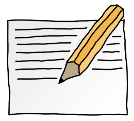 OPDRACHT 1.20